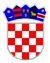 	REPUBLIKA HRVATSKAVUKOVARSKO-SRIJEMSKA ŽUPANIJAOPĆINA NEGOSLAVCIOpćinsko vijećeKLASA: 400-08/20-01/07URBROJ: 2196/06-01-20-01Negoslavci, 28.12.2020. godine	Na temelju članka. 1. i članka 9a. Zakona o financiranju javnih potreba u kulturi (Narodne novine, broj 47/90, 27/93 i 38/09) te članka 19., točke 2. Statuta Općine Negoslavci („Službeni vjesnik“ VSŽ br. 04/20), Općinsko vijeće Općine Negoslavci na svojoj redovnoj sjednici održanoj dana 28.12.2020. godine donosiProgram javnih potreba u kulturi na području Općine Negoslavci za 2021 god.IProgramom javnih potreba u kulturi Općine Negoslavci za 2021. godinu, utvrđuju se djelatnosti, odnosno programi, projekti, aktivnosti i manifestacije u kulturi, koje će se financirati iz proračuna Općine Negoslavci.IIJavne potrebe u kulturi od značaja za Općinu Negoslavci, u svrhu poticanja kulturnih vrijednosti ostvarivati će se kroz:-	djelatnosti i poslove udruga u kulturi, kao pomaganje i poticanje umjetničkog i kulturnog stvaralaštva kroz plesno-scensku i druge vidove izražavanja umjetničkog amaterizma,-	aktivnosti i manifestacije u kulturi koje pridonose razvitku i promicanju kulturnog života i amaterizma u kulturi, te očuvanju i njegovanju običaja i tradicije.U okviru sredstava za provedbu ovog Programa dopuštena je preraspodjela utvrđenih sredstava između pojedinih rashoda uz prethodno odobrenje Općinskog načelnika.IIIFinanciranje svih programa i projekata provodi se putem javnog poziva, ili samo u iznimnim slučajevima direktno, a sve u skladu sa Uredbom o kriterijima, mjerilima i postupcima financiranja i ugovaranja programa i projekata od interesa za opće dobro koje provode udruge („Narodne novine“ broj 26/15) i Pravilniku o sufinanciranju udruga iz proračuna Općine Negoslavci.Prednost pri odabiru imati će udruge čije sjedište je registrirano na području Općine Negoslavci.IVZa provođenje Programa osigurat će se sredstva u proračunu Općine Negoslavci kako slijedi:VOpćina Negoslavci obvezuje se pratiti provedbu aktivnosti ili manifestacija za koje su odobrena sredstva.Korisnik financiranja je u obvezi voditi precizne i redovite evidencije vezane uz provođenje programa ili projekata, kao i osigurati financijske izvještaje, koristeći odgovarajuće računovodstvene sustave u skladu sa propisima o računovodstvu neprofitnih organizacija.Način i rokovi izvještavanja o namjenskom utrošku dodijeljenih sredstava iz proračuna Općine Negoslavci pobliže će se utvrditi Ugovorom o dodjeli sredstava.VIOvaj Program stupa na snagu dan nakon dana objave u Službenom glasniku Općine Negoslavci, a primjenjuje se od 01.01.2021. godine.Predsjednik Općinskog vijeća:Miodrag MišanovićSredstva predviđena za programe, projekte, aktivnosti i manifestacije u kulturi 	40.000,00Sredstva predviđena za aktivnosti i manifestacije u kulturi za udruženja i projekte po posebnim propisima15.000,00Ukupno program - Program javnih potreba u kulturi55.000,00